Background—The First Tee and Auntie Anne’s have partnered to create an exciting event that combines leadership and entrepreneurship from Auntie Anne’s with The First Tee Life Skills Experience. During the three-day Forum, participants will attend interactive sessions covering career and community leadership from Auntie Anne’s executives and franchise partners. They will also learn about what it takes to work for Auntie Anne’s and learn Disney’s leadership philosophy. Event Details—The First Tee home office will fly up to 50 participants to Walt Disney World Resort in Orlando, FL. All ground and air transportation (up to $400 for domestic and $1200 for international), lodging and meals will be provided for the duration of the program. Arrival day into Orlando is set for Thursday, October 22 and departure will be Sunday, October 25. Participants will be housed at one of the Disney resorts. The First Tee home office will not reimburse any airline baggage fees. Students selected to participate will receive a completed event packet with travel instructions, code of conduct, release forms, dress code and event itinerary. Eligibility—For participants of The First Tee to qualify to participate in the Auntie Anne’s Leaders & Entrepreneurs Forum, they must meet all of the following requirements: Participants must be in the 14 – 18 age range.  Applicants must reach their 14th birthday on or before October 22ndClassified as a high school sophomore, junior, or senior as of the fall semester 2015 Entered in The First Tee participant database for a minimum of 3 years at the time of application deadlineEntered in The First Tee participant database at a minimum of Birdie-certified at the time of application deadlineActive in The First Tee database upon submittal of application Chapters must have signed their contract at least 2 years before application deadline in order to submit applicants Chapters may submit a maximum of three participantsParticipants who attended the Forum previously are not eligible to applyThis event qualifies for ZONE pointsReceipt of Applications—Applications MUST be sent directly from the chapter, via the Chapter Submission Form, to The First Tee home office contact person listed on page two. The First Tee will not accept correspondence from families of participants. The application must be postmarked on or before July 31, 2015 and must include: Part I: Chapter Submission FormPart II: General & Participant Family Information (Forms A & B)Part III: Application (Essays and School & Community Activities Chart)Part IV: Chapter Participation Survey Part V: Completed and signed forms A & B NOTE: The First Tee will not follow up on missing information, instead, standard deductions will be taken. Selection— Each chapter may nominate up to three (3) participants for the Auntie Anne’s Leaders and Entrepreneurs Forum. The First Tee home office will collect all applications. The application form, student essay, School & Community Activities Chart, and Chapter Participation Survey will be distributed to the selection committee. The selection committee will be comprised of The First Tee chapter and home office staff and Auntie Anne’s personnel. Student essays will be judged on content and linkage to The First Tee Life Skills Experience. The names of the 50 participants selected will be announced on Sept. 2. Final selection will be at the discretion of the committee. Questions—For questions regarding the Auntie Anne’s Leaders and Entrepreneurs Forum please contact Lana Hult, Manager of Participant Opportunities at The First Tee home office: lhult@thefirsttee.org or (904) 940-4300. DO NOT MAIL THIS PAGE WITH APPLICATION!
Deadline:  Applications Must Be Postmarked By July 31, 2015Mail them to: The First TeeAttn: Lana Hult425 South Legacy TrailSt. Augustine, FL  32092

Part II: Form APart II: Form BPart III: Student ApplicationThe following information must be completed by all participants wishing to participate in Auntie Anne’s Leaders and Entrepreneurs Forum and returned to The First Tee home office directly from the chapter. Part III Includes: Essay QuestionStudent Activities Chart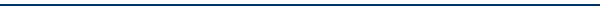 ESSAYS: Answer each of the 3 questions and do so in 300 words or less for each question. Responses should be copied and pasted into the space below, or typed on a separate document. If you type on a separate document, please type the question above your answer and make sure your name is at the top of each page. Essay Question 1: Provide an example of an adult you admire as a leader, businessperson, or entrepreneur and explain why they are significant to you.Essay Question 2: Tell us about your career aspirations upon finishing your education and how The First Tee has helped you set career goals.
Essay Question 3: What do you currently know about what it means to be an entrepreneur and what do you hope to learn about entrepreneurship at this Forum?STUDENT ACTIVITES CHART:On the attached template, please enter your extra-curricular activities, volunteer service and work for pay – please try to include the accurate dates and hours to best of your knowledge and go into detail regarding your responsibilities and accomplishments. Part III: Participant Application—EssaysPart III: Participant Application—School & Community Activities ChartPart IV: Chapter Participation SurveyPLEASE TYPE — The following form is to be completed for each applicant by a chapter coach, program director, or executive director. It must be returned to The First Tee home office by the chapter with the participant applications, postmarked by July 31, 2015. 
If attaching a separate page, make sure the question is typed above the answer and that your name and contact information are listed on the page.Please note, this form is a vital part of the evaluated criteria to participate in the Auntie Anne’s Leaders and Entrepreneurs Forum.  Because of that, please complete this section thoroughly. Please type directly onto this form, or attach a separate typed page with numbered answers. 
Part V: Form AThe First Tee Model Release(For use with minors)For mutual consideration, the receipt and sufficiency of which is hereby acknowledged, I hereby assign and grant to The First Tee, a division of World Golf Foundation, Inc., (“The First Tee”) the right and permission to copyright and/or publish and republish, and to sublicense to its sponsors and licensees, photographic pictures of the below named minor (“the Model”) in which the Model may be included in whole or in part, in color or black and white made through any media by, or on behalf of, The First Tee, including the use of any printed matter in conjunction with such photographs for advertising, trade or any other lawful purpose. I warrant that I am the parent or legal guardian of the minor named below and have the authority to execute this release on their behalf. I hereby waive any right to inspect and/or approve the finished photograph or advertising copy or printed/digital matter that may be used in conjunction with or contain such photographs, or to the eventual use that it may be applied. I hereby release and discharge to The First Tee from and against all any liability as a result of any distortion, blurring, alteration or optical or computer illusion that may occur in the taking of the picture or processing or reproduction of the finished product. I have read this release, understand and approve its contents and waive any rights in the premises. The Model: 			_________________________________________________________________________________________________________________________________(Print Name and Address) Model’s Parent or Legal Guardian: 		_________________________________________________________________________________________________________________________________(Print Name and Address) Signed this ____________________ day of _______________________, 2015. ____________________________________________________________________Parent or Guardian Signature 							WitnessPart V: Form BRelease of Liability and Acknowledgement of RiskIn consideration of my child, ___________________, being admitted to the Auntie Anne’s Leaders & Entrepreneurs Forum at Walt Disney World Resort in Orlando, FL, and being permitted to participate in activities associated with the program, I, the undersigned parent/guardian, in full recognition and appreciation of the dangers and hazards inherent in participating in the program, do hereby agree to assume all risks and responsibilities surrounding and pertaining to my child’s participation in the Auntie Anne’s Leaders & Entrepreneurs Forum at Walt Disney World Resort in Orlando, FL and associated activities; and Further, I do for myself, my child, and my personal representative(s), heirs and assigns, hereby agree to defend, hold harmless, indemnify, release and forever discharge the State of Florida, Walt Disney World Resort, and The First Tee; their officers, agents, employees and affiliates from and against any and all claims, demands and actions, or causes of action, on account of damage to a personal property, personal injury or death which may result from my child’s participation in said program and associated activities, whether or not such injury or damage or death was caused by their acts of negligence. Also, I give permission for my dependent, __________________, to participate in all activities sponsored by the Auntie Anne’s Leaders & Entrepreneurs Forum at Walt Disney World Resort in Orlando, FL and to travel in the vehicles provided by the event directors. I understand that the drivers provided by the Auntie Anne’s Leaders & Entrepreneurs Forum at Walt Disney World Resort in Orlando, FL will be adult employees. I hereby release the Auntie Anne’s Leaders & Entrepreneurs Forum at Walt Disney World Resort in Orlando, FL from liability for ____________________ during travel to and from activities sponsored by the event. In witness whereof, I have caused this assumption of risk and release to be executed this _______day of _____________________, 2015.________________________________ 	___________________________________ Date 						Parent/Guardian ________________________________ 	___________________________________ Date 						Parent/Guardian Parents/Guardians Please Note: Children will not be accompanied by an adult chapter escort, but they will be met at the destination airport by authorized representatives of The First Tee. Please indicate if you will allow your child to travel unaccompanied.  YES          NO Chapter contact InformationChapter contact InformationThis person will receive all event details if participants are selectedThis person will receive all event details if participants are selectedName: Position at Chapter:Phone number:E-mail:The following form is to be completed by a chapter staff member. It must be returned to The First Tee home office by the chapter with the participant applications, postmarked by July 31, 2015.Be sure each application contains the following items:Part I: Chapter Submission FormPart II: General & Participant Family Information (Forms A & B)Part III: Application (Essays and School & Community Activities Chart)Part IV: Chapter Participation Survey Part V: Completed and signed forms A & B The following form is to be completed by a chapter staff member. It must be returned to The First Tee home office by the chapter with the participant applications, postmarked by July 31, 2015.Be sure each application contains the following items:Part I: Chapter Submission FormPart II: General & Participant Family Information (Forms A & B)Part III: Application (Essays and School & Community Activities Chart)Part IV: Chapter Participation Survey Part V: Completed and signed forms A & B Also, please ensure that each participant is:Entered into The First Tee participant database at the appropriate achievement level Remember there are two eligibility requirements relating to the database to be eligible:Minimum of Birdie Certified by July 31, 2015Entered in the database by 7/31/2012 Also, please ensure that each participant is:Entered into The First Tee participant database at the appropriate achievement level Remember there are two eligibility requirements relating to the database to be eligible:Minimum of Birdie Certified by July 31, 2015Entered in the database by 7/31/2012 I ___________________________________, the ____________________________________                       (name)					(title)of The First Tee of ___________________________________________ nominate the following					(chapter)participant(s) for the Auntie Anne’s Leaders & Entrepreneurs Forum. I am confident that each of these young people meet the established eligibility requirements. I have reviewed each of these applications and ensure that each of the applications include all required application materials listed above.  _______________________________________	____/____/________Signature						(Month/Day/Year)	I ___________________________________, the ____________________________________                       (name)					(title)of The First Tee of ___________________________________________ nominate the following					(chapter)participant(s) for the Auntie Anne’s Leaders & Entrepreneurs Forum. I am confident that each of these young people meet the established eligibility requirements. I have reviewed each of these applications and ensure that each of the applications include all required application materials listed above.  _______________________________________	____/____/________Signature						(Month/Day/Year)	Names of participant applications included in this packet: (Please list in rank order with 1 as your best applicant. The committee MAY consider this ranking)_____________________________________________________________________________________________________________________________________________________________________________________________________________________Completed applications MUST be sent to The First Tee home office directly from the chapter.  The First Tee will NOT accept correspondence from families of participants.Names of participant applications included in this packet: (Please list in rank order with 1 as your best applicant. The committee MAY consider this ranking)_____________________________________________________________________________________________________________________________________________________________________________________________________________________Completed applications MUST be sent to The First Tee home office directly from the chapter.  The First Tee will NOT accept correspondence from families of participants.Please use this form for the following opportunities:International Junior Golf Academy Training Program; The First Tee Par 3 Championship; RBS Achievers of the Year; PLAYer Advanced Academy; Life Skills & Leadership Academy; Coca-Cola America’s Future; Nature Valley First Tee Open at Pebble Beach; Auntie Anne’s Leaders & Entrepreneurs Forumparticipants: save PART II FORMS A&b TO YOUR COMPUTER SO you are able to update/reprint for every 2015 applicationPlease use this form for the following opportunities:International Junior Golf Academy Training Program; The First Tee Par 3 Championship; RBS Achievers of the Year; PLAYer Advanced Academy; Life Skills & Leadership Academy; Coca-Cola America’s Future; Nature Valley First Tee Open at Pebble Beach; Auntie Anne’s Leaders & Entrepreneurs Forumparticipants: save PART II FORMS A&b TO YOUR COMPUTER SO you are able to update/reprint for every 2015 applicationPlease use this form for the following opportunities:International Junior Golf Academy Training Program; The First Tee Par 3 Championship; RBS Achievers of the Year; PLAYer Advanced Academy; Life Skills & Leadership Academy; Coca-Cola America’s Future; Nature Valley First Tee Open at Pebble Beach; Auntie Anne’s Leaders & Entrepreneurs Forumparticipants: save PART II FORMS A&b TO YOUR COMPUTER SO you are able to update/reprint for every 2015 applicationparticipant Information participant Information participant Information Name: Name: Name: Chapter: The First Tee ofChapter: The First Tee ofChapter: The First Tee ofParent’s names:Parent’s names:Parent’s names:Current home address:Current home address:Current home address:City:State:ZIP Code:Participant’s cell phone number: Parent’s cell phone number:Home phone number:Other phone number:Other phone number:Other phone number:Participant’s email:Participant’s email:Participant’s email:Parent’s email:Parent’s email:Parent’s email:Date of birth: MM/DD/YYYYDate of birth: MM/DD/YYYYAge as of date of event:School grade level as of September 2015:      Freshman      Sophomore      Junior       Senior           ___College FreshmanSchool grade level as of September 2015:      Freshman      Sophomore      Junior       Senior           ___College FreshmanGrade Point Average (based on a 4.0 scale):Gender:            Male           FemaleGender:            Male           FemaleGender:            Male           FemaleEthnic Background:       Asian      Black or African American      Hispanic or Latino/a      Native American or Native Alaskan      Pacific Islander      White or Caucasian      Multi-RacialEthnic Background:       Asian      Black or African American      Hispanic or Latino/a      Native American or Native Alaskan      Pacific Islander      White or Caucasian      Multi-RacialAdult Shirt Size:      Small      Medium      Large      XL      XXL      XXXLYears playing golf:Years playing golf:USGA Handicap:participant family informationparticipant family informationparticipant family informationName (first and last) as you would like it to appear on your event identification: Name (first and last) as you would like it to appear on your event identification: Name (first and last) as you would like it to appear on your event identification: Name of Parent(s)/Guardian(s): Name of Parent(s)/Guardian(s): Name of Parent(s)/Guardian(s): Parent(s)/Guardian(s) Permanent, Legal address:Parent(s)/Guardian(s) Permanent, Legal address:Parent(s)/Guardian(s) Permanent, Legal address:City:State:ZIP Code:Parent/Guardian(s) place of work:Parent/Guardian(s) place of work:Phone:Parent/Guardian(s) occupation: Parent/Guardian(s) occupation: Phone: Parent/Guardian(s) place of work: Parent/Guardian(s) place of work: Phone: Parent/Guardian(s) occupation:Parent/Guardian(s) occupation:Phone:Emergency Contact Name: Relationship: Contact phone: Other phone: Participant medical InformationParticipant medical InformationParticipant medical InformationIs participant covered by insurance?       Yes       No If yes, please specify the type below:Is participant covered by insurance?       Yes       No If yes, please specify the type below:Is participant covered by insurance?       Yes       No If yes, please specify the type below:      Military       Medicaid Insurance Company Name:      Military       Medicaid Insurance Company Name:Policy number:Type of coverage (check all that apply):      Health        Accident       Major MedicalType of coverage (check all that apply):      Health        Accident       Major MedicalDoes participant have any physical condition or handicap that requires special medical treatment, diet or other consideration?         Yes       No If yes, please explain:Does participant have any physical condition or handicap that requires special medical treatment, diet or other consideration?         Yes       No If yes, please explain:Does participant have any physical condition or handicap that requires special medical treatment, diet or other consideration?         Yes       No If yes, please explain:Does participant have any allergies (food, drugs, stings, pollens, etc.)Does participant have any allergies (food, drugs, stings, pollens, etc.)Does participant have any allergies (food, drugs, stings, pollens, etc.)List the medications this child currently takes:List the medications this child currently takes:List the medications this child currently takes:List any previous illnesses/surgery:List any previous illnesses/surgery:List any previous illnesses/surgery:I authorize The First Tee and its affiliates to provide medical treatment and other necessary medical services for my child during the entire period that he/she is a participant in the Auntie Anne’s Leaders & Entrepreneurs Forum. I affirm that all of the above information is correct to the best of my knowledge. I authorize The First Tee and its affiliates to provide medical treatment and other necessary medical services for my child during the entire period that he/she is a participant in the Auntie Anne’s Leaders & Entrepreneurs Forum. I affirm that all of the above information is correct to the best of my knowledge. I authorize The First Tee and its affiliates to provide medical treatment and other necessary medical services for my child during the entire period that he/she is a participant in the Auntie Anne’s Leaders & Entrepreneurs Forum. I affirm that all of the above information is correct to the best of my knowledge. Parent(s)/Guardian(s) Signature	: Parent(s)/Guardian(s) Signature	: Date:Participant Signature: Participant Signature: Date:Provide an example of an adult you admire as a leader, businessperson, or entrepreneur and explain why they are significant to you.Tell us about your career aspirations upon finishing your education and how The First Tee has helped you set career goals.What do you currently know about what it means to be an entrepreneur and what do you hope to learn about entrepreneurship at this Forum? Name: __________________________________                                        Name: __________________________________                                        Name: __________________________________                                        Chapter:  __________________________________Chapter:  __________________________________Chapter:  __________________________________Dates            From-ToTime SpentTime SpentTime SpentResponsibilities / AccomplishmentsDates            From-ToHours per Week / MonthHours per Week / MonthTotal HoursResponsibilities / AccomplishmentsSchool/Family/Community ActivitiesVolunteer ServiceWork for PayParticipant Name: Participant Name: The First Tee of: The First Tee of: In addition to attending LSE classes, please describe this participant’s involvement with the chapter.In addition to attending LSE classes, please describe this participant’s involvement with the chapter.In 2014, how many total hours has this participant spent in LSE programming at your chapter?In 2014, how many total hours has this participant spent in LSE programming at your chapter?How many years has this participant been involved with your chapter? How many years has this participant been involved with your chapter? In 2015, what capacity has this participant served at your chapter? In 2015, what capacity has this participant served at your chapter? Provide examples of how the participant uses lessons learned at the chapter and comment on this participant’s level of commitment to The First Tee.Provide examples of how the participant uses lessons learned at the chapter and comment on this participant’s level of commitment to The First Tee.Name of chapter representative:Name of chapter representative:Position at Chapter:Email address:Date:Phone Number:Signature:Signature: